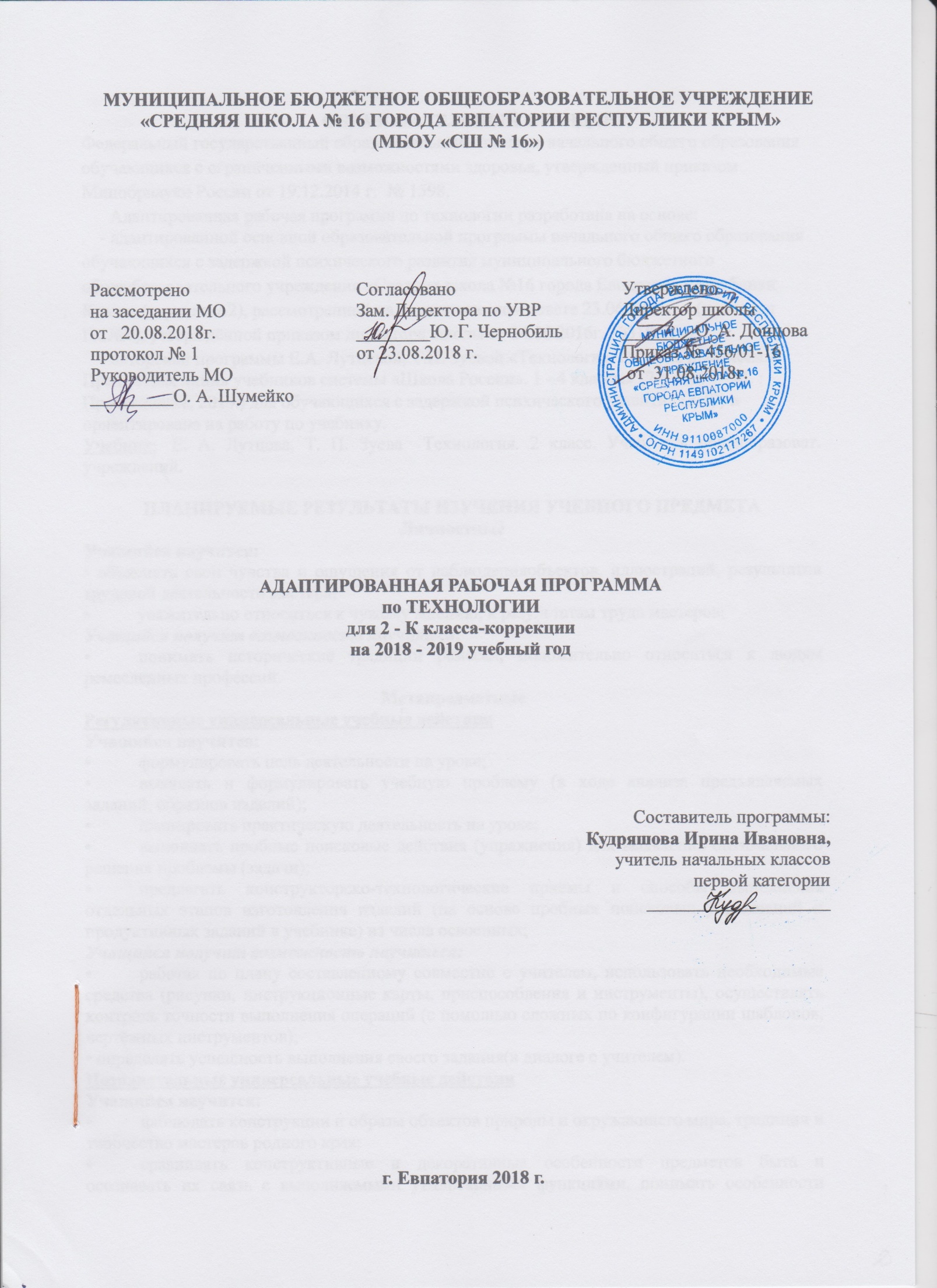 Образовательный стандарт:Федеральный государственный образовательный стандарт начального общего образования обучающихся с ограниченными возможностями здоровья, утвержденный приказом Минобрнауки России от 19.12.2014 г.  № 1598.Адаптированная рабочая программа по технологии разработана на основе:    - адаптированной основной образовательной программы начального общего образования обучающихся с задержкой психического развития муниципального бюджетного общеобразовательного учреждения «Средняя школа №16 города Евпатория Республики Крым» (вариант 7.2), рассмотренной на педагогическом совете 23.06.2016г.    (протокол ПС№9), утверждённой приказом директора школы от 24.06.2016г. №318/01-03;    - авторской программы Е.А. Лутцевой, Т.П. Зуевой «Технология. Рабочие программы. Предметная линия учебников системы «Школа России». 1 - 4 классы» (2-е изд. — М. : Просвещение, 2014.) для обучающихся с задержкой психического развития (ЗПР) и ориентирована на работу по учебнику.Учебник:  Е. А. Лутцева, Т. П. Зуева  Технология. 2 класс. Учеб. для общеобразоват. учреждений.ПЛАНИРУЕМЫЕ РЕЗУЛЬТАТЫ ИЗУЧЕНИЯ УЧЕБНОГО ПРЕДМЕТАЛичностныеУчащийся научится:• объяснять свои чувства и ощущения от наблюденияобъектов, иллюстраций, результатов трудовой деятельности мастера;уважительно относиться к чужому мнению, к результатам труда мастеров;Учащийся получит возможность научиться:понимать исторические традиции ремёсел, положительно относиться к людям ремесленных профессий.МетапредметныеРегулятивные универсальные учебные действияУчащийся научится:формулировать цель деятельности на уроке;выявлять и формулировать учебную проблему (в ходе анализа предъявляемых заданий, образцов изделий);планировать практическую деятельность на уроке;выполнять пробные поисковые действия (упражнения) для выявления оптимального решения проблемы (задачи);предлагать конструкторско-технологические приёмы и способы выполнения отдельных этапов изготовления изделий (на основе пробных поисковых упражнений и продуктивных заданий в учебнике) из числа освоенных;Учащийся получит возможность научиться:работая по плану составленному совместно с учителем, использовать необходимые средства (рисунки, инструкционные карты, приспособления и инструменты), осуществлять контроль точности выполнения операций (с помощью сложных по конфигурации шаблонов, чертёжных инструментов);• определять успешность выполнения своего задания(в диалоге с учителем).Познавательные универсальные учебные действияУчащийся научится:наблюдать конструкции и образы объектов природы и окружающего мира, традиции и творчество мастеров родного края;сравнивать конструктивные и декоративные особенности предметов быта и осознавать их связь с выполняемыми утилитарными функциями, понимать особенности декоративно-прикладных изделий, называть используемые для рукотворной деятельности материалы;понимать, что нужно использовать пробно-поисковые практические упражнения для открытия нового знания и умения;Учащийся получит возможность научиться:находить необходимую информацию как в учебнике, так и в предложенных учителем словарях и энциклопедиях (в учебнике для 2 класса для этого предусмотрен словарь терминов, дополнительный познавательный материал);называть конструкторско-технологические и декоративно-художественные особенности объектов (графических и реальных), искать наиболее целесообразные способы решения задач из числа освоенных;самостоятельно делать простейшие обобщения и выводы.Коммуникативные универсальные учебные действияУчащийся научится:вести небольшой познавательный диалог по теме урока, коллективно анализировать изделия;вступать в беседу и обсуждение на уроке и в жизни;слушать учителя и одноклассников, высказывать своё мнение;Учащийся получит возможность научиться:выполнять предлагаемые задания в паре, группе из 3—4 человек.Предметные1. Общекультурные и общетрудовые компетенции. Основы культуры труда. Самообслуживание.Учащийся будет знать о (на уровне представлений):элементарных общих правилах создания рукотворного мира (прочность, удобство, эстетическая выразительность — симметрия, асимметрия);гармонии предметов и окружающей среды;профессиях мастеров родного края;характерных особенностях изученных видов декоративно-прикладного искусства.Учащийся научится:самостоятельно отбирать материалы и инструменты для работы;готовить рабочее место в соответствии с видом деятельности, поддерживать порядок во время работы, убирать рабочее место;выделять, называть и применять изученные общие правила создания рукотворного мира в своей предметно-творческой деятельности;Учащийся получит возможность научиться:самостоятельно выполнять доступные задания с опорой на технологическую карту в предложенных ситуациях и на общие для всех простые правила поведения, делать выбор, какое мнение принять — своё или другое, высказанное в ходе обсуждения;применять освоенные знания и практические умения (технологические, графические, конструкторские) в самостоятельной интеллектуальной и практической деятельности.Технология ручной обработки материалов. Основы художественно-практической деятельности.Учащийся будет знать:обобщённые названия технологических операций: разметка, получение деталей из заготовки, сборка изделия, отделка;названия и свойства материалов, которые учащиеся используют в своей работе;происхождение натуральных тканей и их виды;способы соединения деталей из разных материалов, изученные соединительные материалы;основные характеристики и различие простейшего чертежа и эскиза;линии чертежа (линия контура и надреза, линия выносная и размерная, линия сгиба) и приёмы построения прямоугольника и окружности с помощью чертёжных инструментов;названия, устройство и назначение чертёжных инструментов (линейка, угольник, циркуль).Учащийся научится:читать простейшие чертежи (эскизы);выполнять экономную разметку с помощью чертёжных инструментов с опорой на простейший чертёж (эскиз);Учащийся получит возможность научиться:оформлять изделия и соединять детали прямой строчкой и её вариантами;решать несложные конструкторско-технологические задачи;справляться с доступными практическими (технологическими) заданиями с опорой на образец и инструкционную карту.3. Конструирование и моделирование.Учащийся будет знать:неподвижный и подвижный способы соединения деталей;отличия макета от модели.Учащийся научится:конструировать и моделировать изделия из различных материалов по модели, простейшему чертежу или эскизу;Учащийся получит возможность научиться:определять способ соединения деталей и выполнять подвижное и неподвижное соединение известными способами.Использование информационных технологий.Учащийся будет знать о:назначении персонального компьютера.Коррекционные результаты:- Формирование: точности, скорости, координации, целостного образа об окружающей, действительности, пространственных представлений; В формировании умений ориентироваться в задании (анализировать объект, условия работы);предварительно планировать ход работы над изделием (устанавливать логическую последовательность изготовления поделки, определять приемы работы и инструменты, нужные для их выполнения);контролировать свою работу (определять правильность действий и результатов, оценивать качество готовых изделий).- Развитие: восприятия форм, величины, цвета предметов, представлений,ориентации, творческого воображения, наблюдательности, конструктивных навыков, речи, мыслительной деятельности, предупреждения вербализма,положительных черт личности (коммуникабельности, товарищества, оценки результатов труда).- Коррекция: развитие осязания и мелкой моторики, ориентировка в пространствеСОДЕРЖАНИЕ УЧЕБНОГО ПРЕДМЕТА     Художественная мастерская (20 часов)Что ты уже знаешь? Зачем художнику знать о тоне, форме и размере? Какова роль цвета в композиции? Какие бывают цветочные композиции? Как увидеть белое изображение на белом фоне? Что    такое  симметрия?  Как  получить симметричные детали? Можно ли сгибать картон? Как? Наши проекты. Как плоское превратить в объемное? Как  согнуть  картон  по  кривой  линии?  Проверим себя.Чертёжная мастерская (14 часов)Что такое технологические операции и способы? Что такое линейка и что онаумеет? Что такое чертеж и как его прочитать? Как изготовить несколько одинаковых прямоугольников? Можно  ли  разметить  прямоугольник  по угольнику? Можно ли без шаблона разметить круг? Мастерская Деда Мороза и Снегурочки. Проверим себя.Конструкторская мастерская (20 часов)Какой секрет у подвижных игрушек? Как из неподвижной игрушки сделать подвижную? Еще один способ сделать игрушку подвижной. Что заставляет вращаться винт-пропеллер? Можно ли соединить детали без соединительных материалов? День защитника Отечества. Изменяется ли вооружение в армии? Как машины помогают человеку? Поздравляем женщин и девочек Что интересного в работе архитектора? Наши проекты. Проверим себя.Рукодельная мастерская (14  часов)Какие бывают ткани? Какие бывают нитки. Как они используются? Что такое натуральные ткани? Каковы их свойства? Строчка косого стежка. Есть ли у неё «дочки»? Как ткань превращается в изделие? Лекало. Что узнали, чему училисьТЕМАТИЧЕСКОЕ ПЛАНИРОВАНИЕКАЛЕНДАРНО-ТЕМАТИЧЕСКОЕ ПЛАНИРОВАНИЕ№ раздела и темыНаименование разделов и темКол-во часов1.Художественная мастерская 202.Чертёжная мастерская 143.Конструкторская мастерская 204.Рукодельная мастерская 14Итого:68№ п/п№ п/пДатаДатаТема урокапланфактпланфактТема урока1.Художественная мастерская (9ч)1.Художественная мастерская (9ч)1.Художественная мастерская (9ч)1.Художественная мастерская (9ч)1.Художественная мастерская (9ч)104.09Что ты уже знаешь? Практическая работа «Мастер Бобёр». ТБ.211.09Зачем художнику знать о тоне, форме и размере? Первый инструктаж318.09Какова роль цвета в композиции? Практическая работа. ТБ.425.09Какие бывают цветочные композиции? Практическая работа «Цветочная композиция». ТБ.502.10Что    такое симметрия?  Как получить симметричные детали? Практическая работа «Вырезание симметричных деталей». ТБ.609.10Как увидеть белое изображение на белом фоне? Составление рельефной композиции. ТБ.716.10Можно ли сгибать картон? Как? Наши проекты. ТБ.823.10Как плоское превратить в объемное?906.11Как  согнуть  картон  по  кривой  линии?  Проверим себя.2.Чертёжная мастерская (8 ч)2.Чертёжная мастерская (8 ч)2.Чертёжная мастерская (8 ч)2.Чертёжная мастерская (8 ч)2.Чертёжная мастерская (8 ч)1013.11Что такое технологические операции и способы? Изготовление игрушки с пружинками. ТБ.1120.11Что такое линейка и что она умеет?1227.11Что такое чертеж и как его прочитать?1304.12Изготовление изделий по их чертежам. ТБ.1411.12Как изготовить несколько одинаковых прямоугольников?Изготовление аппликации с плетением. ТБ.1518.12Можно  ли  разметить  прямоугольник  по угольнику? Изготовление блокнотика. ТБ.1625.12Можно ли без шаблона разметить круг? Узоры в круге. ТБ.1708.01Мастерская Деда Мороза и Снегурочки. Проверим себя. Изготовление игрушки из конусов. ТБ.3.Конструкторская мастерская (9 ч)3.Конструкторская мастерская (9 ч)3.Конструкторская мастерская (9 ч)3.Конструкторская мастерская (9 ч)3.Конструкторская мастерская (9 ч)18Какой секрет у подвижных игрушек? Изготовление игрушки-качалки. ТБ.19Как из неподвижной игрушки сделать подвижную?20Еще один способ сделать игрушку подвижной.Изготовление подвижной игрушки. ТБ.21Что заставляет вращаться винт-пропеллер?22Можно ли соединить детали без соединительных материалов? Изготовление модели самолета. ТБ.23День защитника Отечества. Изменяется ли вооружение в армии? Изготовление открытки. ТБ.24Как машины помогают человеку? Изготовление моделей машин. ТБ.25Поздравляем женщин и девочек. Изготовление открытки. ТБ.26Что интересного в работе архитектора? Проверим себя. Проект  «Создадим свой город». ТБ.4.Рукодельная мастерская (8 часов)4.Рукодельная мастерская (8 часов)4.Рукодельная мастерская (8 часов)4.Рукодельная мастерская (8 часов)4.Рукодельная мастерская (8 часов)27Какие бывают ткани? Изготовление одуванчика. ТБ.28Какие бывают нитки. Как они используются? Изготовление птички из помпона. ТБ.29Что такое натуральные ткани? Каковы их свойства?30Строчка косого стежка. Есть ли у неё «дочки»? ТБ.31Изготовление изделий с вышивкой крестом. Изготовление мешочка с сюрпризом. ТБ.32Как ткань превращается в изделие? Лекало. ТБ.33Проверим себя. Изготовление изделий, размеченных по лекалу, соединенных изученными ручными строчками. ТБ.34Что узнали, чему учились? Выставка детских работ.